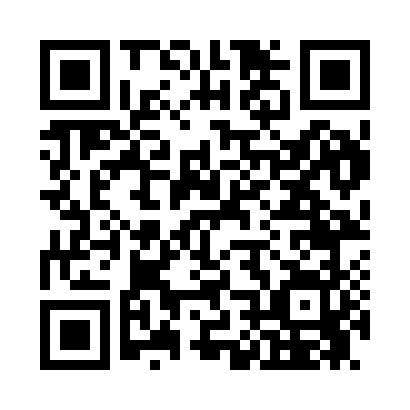 Prayer times for Cottbus, Missouri, USAWed 1 May 2024 - Fri 31 May 2024High Latitude Method: Angle Based RulePrayer Calculation Method: Islamic Society of North AmericaAsar Calculation Method: ShafiPrayer times provided by https://www.salahtimes.comDateDayFajrSunriseDhuhrAsrMaghribIsha1Wed4:546:131:044:517:569:152Thu4:536:121:044:517:579:163Fri4:526:111:044:517:589:184Sat4:506:101:044:517:599:195Sun4:496:091:044:518:009:206Mon4:486:081:044:528:019:217Tue4:466:071:044:528:029:228Wed4:456:061:044:528:029:239Thu4:446:051:044:528:039:2410Fri4:436:041:044:528:049:2611Sat4:416:031:044:528:059:2712Sun4:406:021:044:528:069:2813Mon4:396:011:044:538:079:2914Tue4:386:001:044:538:079:3015Wed4:376:001:044:538:089:3116Thu4:365:591:044:538:099:3217Fri4:355:581:044:538:109:3418Sat4:345:571:044:538:119:3519Sun4:335:571:044:548:129:3620Mon4:325:561:044:548:129:3721Tue4:315:551:044:548:139:3822Wed4:305:551:044:548:149:3923Thu4:295:541:044:548:159:4024Fri4:285:541:044:558:159:4125Sat4:275:531:044:558:169:4226Sun4:275:531:054:558:179:4327Mon4:265:521:054:558:189:4428Tue4:255:521:054:558:189:4529Wed4:255:511:054:568:199:4630Thu4:245:511:054:568:209:4731Fri4:235:501:054:568:209:47